О внесении изменений в постановление Администрации города Азова от 10.02.2022 № 107 В соответствии с Федеральным законом от 12.01.1996 № 8-ФЗ «О погребении и похоронном деле» и в целях приведения нормативного правового акта в соответствии с действующим законодательством,ПОСТАНОВЛЯЮ:1. Внести в постановление Администрации города Азова от 107 от 10.02.2022 «Об утверждении стоимости услуг и качественных характеристик на гарантированный перечень услуг по погребению, оказываемых МП «Ритуал»», изложив его наименование в следующей редакции: «Об утверждении стоимости услуг и качественных характеристик на гарантированный перечень услуг по погребению в городе Азове».2. Настоящее постановление подлежит официальному опубликованию.3. Направить настоящее постановление в Правительство Ростовской области для включения в регистр муниципальных нормативных правовых актов Ростовской области.4. Контроль за исполнением постановления возложить на заместителя главы администрации - начальника Управления ЖКХ Ткаченко Р.И., заместителя главы администрации по вопросам промышленности, экономики и инвестициям Скрябину Е.Ю.Глава Администрациигорода Азова                                                                                   В.В. РащупкинПостановление вноситсектор тарифной политики и ценообразования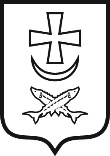                 администрация  города  азова                администрация  города  азоваПостановлеНИеПостановлеНИе          _______________№  ________